Согласно плану работы РДШ на 2021-2022 учебный год 24 ноября в 4а классе прошла акция «Подарок маме», в которой приняли участие ребята из 4 а класса. Ребята своими руками  изготовили открытки  и написали письма маме. 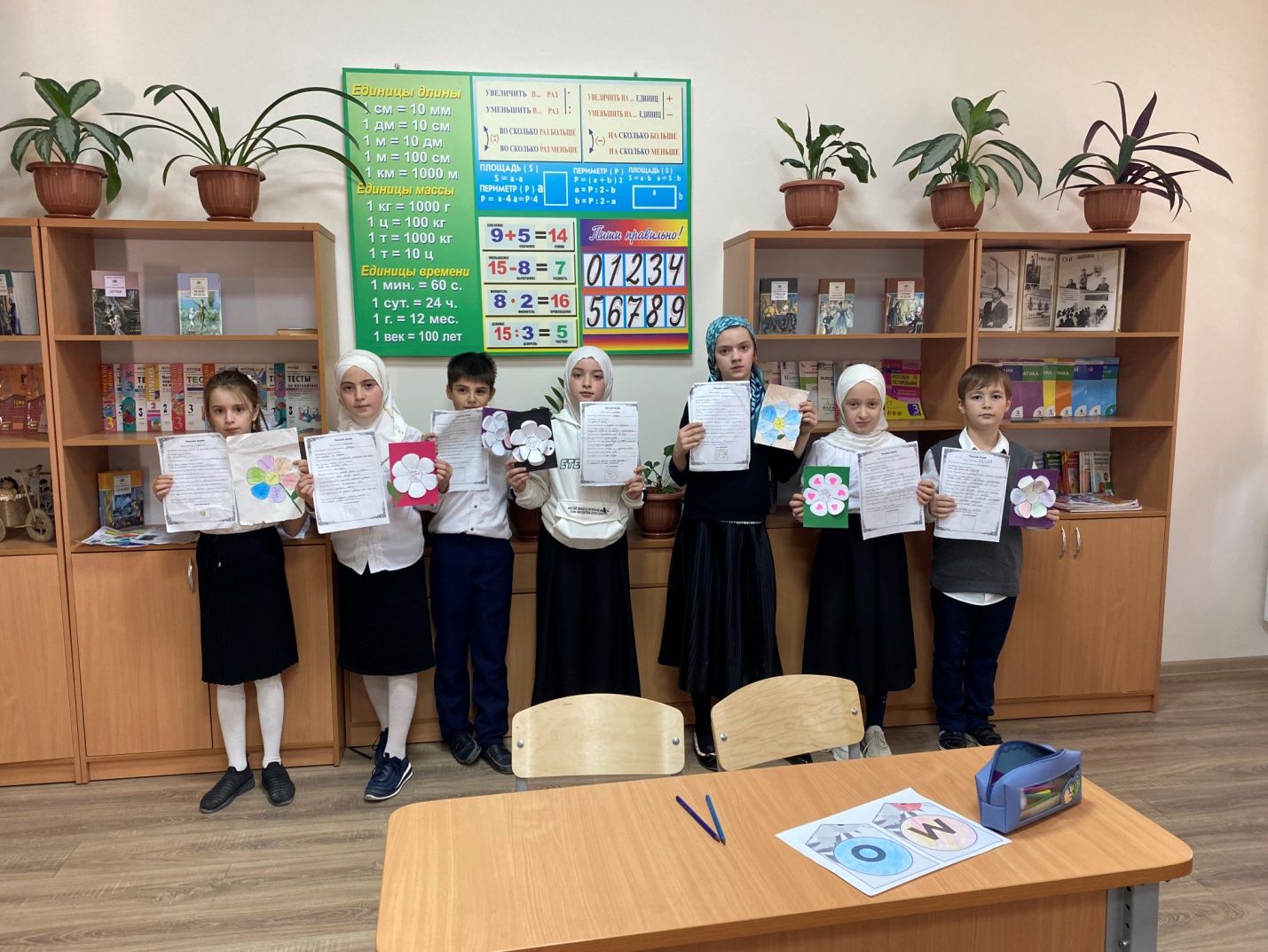 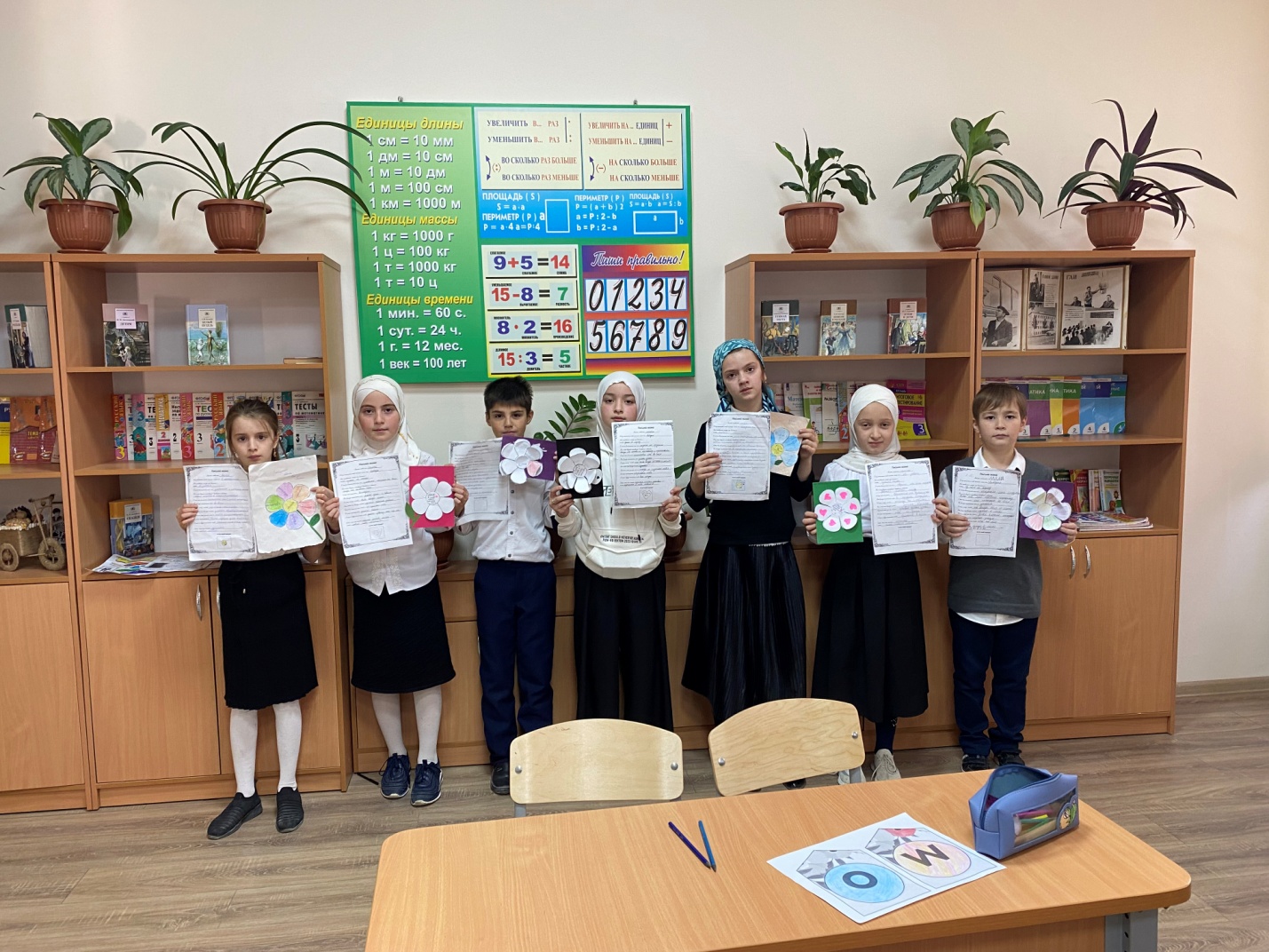 